UNIVERSIDADE FEDERAL DO MARANHÃOCENTRO DECIÊNCIASSOCIAIS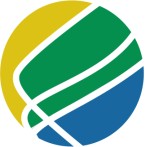 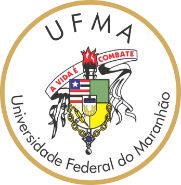 PROFNIT - Mestrado em Propriedade Intelectual e Transferência deTecnologiaparaInovaçãoREQUERIMENTO DE APROVEITAMENTO DE CRÉDITOEu_____________________________________________________________________________, aluno(a) regularmente matriculado(a) no PROFNIT/UFMA sob o número de matrícula xxxxx, portador do documento de CPF nº xxxx,venho respeitosamente solicitar a Comissão Acadêmica Institucional-CAI do Programa de Pós Graduação Scricto Sensu em Propriedade Intelectual e Transferência de Tecnologia para a Inovação – PROFNIT/UFMA, APROVEITAMENTO DE CRÉDITO NA ATIVIDADE QUALIFICAÇÃO (se for DEFESA, substituir a palavra QUALIFICAÇÃO), intitulado“xxxxxxxxxxxxx” composta pelos membros: xxxxxxxxxxxxx realizada em xx/xx/xxxx. São Luis,             de                       de 20______.Nestes Termos Pede Deferimento:________________________________Assinatura do(a) Discente________________________________Assinatura do(a) orientador(a)